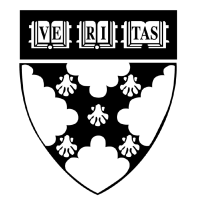 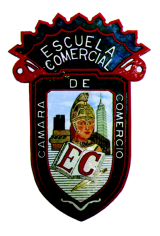 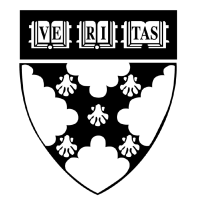 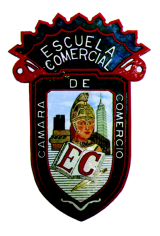 Tema:English homeworkActividad 1:Workbook page 33-34, Ex. 1-7.Materia: InglesProfesor: Rachael Onwoke